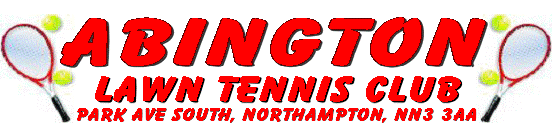 New Members Offer 2024Monthly Payment Option - £20 per month up to the total discounted annual fee.New Member is defined as paying their first full years membership.New Member is defined as not being a member for at least 3 years.I consent to the club storing this personal data. It will only be used for the administration of the club and is never handed to outside parties. I also consent to receive emails directly related to the club or to the Northampton Lawn Tennis Leagues. I agree to only play when I am fit to do so and will not play against the recommendation of a GP or Hospital doctor.I agree to wear correct safe footwear and that I am responsible for deciding if court conditions are safe for play.Signed ________________________   Print______________________________Please pay by BACS transfer to; The Cooperative Bank, Sort Code: 089299 Account No.: 65454293  Use your name as the reference and confirm with an email to;treasurer@abingtonltc.co.ukWe would prefer a BACs payment but you may also send a cheque payable to “Abington LTC”to the treasurer; Stephen Galliano, 21The Drive, Northampton,NN1 4RY. (or hand to membership secretary)Name:Home Tel:                                   Mobile Tel:Email:Emergency Contact Number: I am interested in joining a Team.   Mens – Ladies – Mixed.I would like to join the club WhatsApp group “Anyone for Tennis” – Y or N----------------------------------------------------------------------------------------------------Sadly we cannot accept complete beginners to play in the club so new member applications require two signatures of committee members. This can be arranged when you first come down to play. So long as you can enjoy a game you will be fine! Name 1:                                                         Name 2;Signature 1:                                                  Signature 2;Thinking of joining?Prospective members are invited to join us for a game free of charge, on Tuesdays from 5.30pm and Saturdays from 2pm. After thatyou can complete a membership form and make a payment. Sadly we cannot accept complete beginners to play in the club but as long as you can enjoy a friendly game you will be fine. All court time and balls are provided free to members so there is nothing more to pay.  Welcome to the friendliest club in town. New Member Monthly Fee only £20A monthly payment option is available to new members only at £20 per month. You never have to pay more than the annual subscription. Codes for gate and cabin will be made available after two paid months. Names and Dates of paid up members will be clearly posted in the cabin.Now you are a member.You are welcome to use the courts at any time. Match dates are on the notice board and use only 2 courts. You can book to reserve the third court on match nights or for any other time. Combination locks give access to courts and equipment. You need to wear tennis clothing and sports shoes suitable for grass courts. Please note that courts are closed when wet as it can be dangerous and damages the grass.  You may play with your accompanied children for free anytime outside of normal club times.Social TennisSocial mixed tennis on Tuesdays from 5.30pm and Saturdays from 2pm. We also have regular Social Tournaments and an Annual Club Competition. You will be a Social Member of the Bowls Club and may use the bar and other facilities at any time. We often have a drink and chat in the bar after tennis. Room hire is free for members.MatchesLeague tennis matches are played at the club in summer and on rented courts in winter. We have Ladies, Mixed and Mens Teams and all are selected on merit so if you are interested in match play get to know your captains. There is a small match fee.VisitorsYou may bring visitors to use the courts whenever they are free. There is a Visitors Fee of £5 pp unless they are your own accompanied young children. You may also bring visitors to Social Tennis as long as they are of suitable standard.Court EtiquettePlease don’t walk across another court while a point is in play. Always try to clear the court of balls. Offering balls to the server is appreciated.Need any help? Please call Amie 07855 755093 or Brian 07722 055149 Email; Info@AbingtonLTC.co.uk or visit WWW.AbingtonLTC.co.ukJoining MonthSubscriptionTickApril May£68June£50July£40August£30September£20OctoberFree